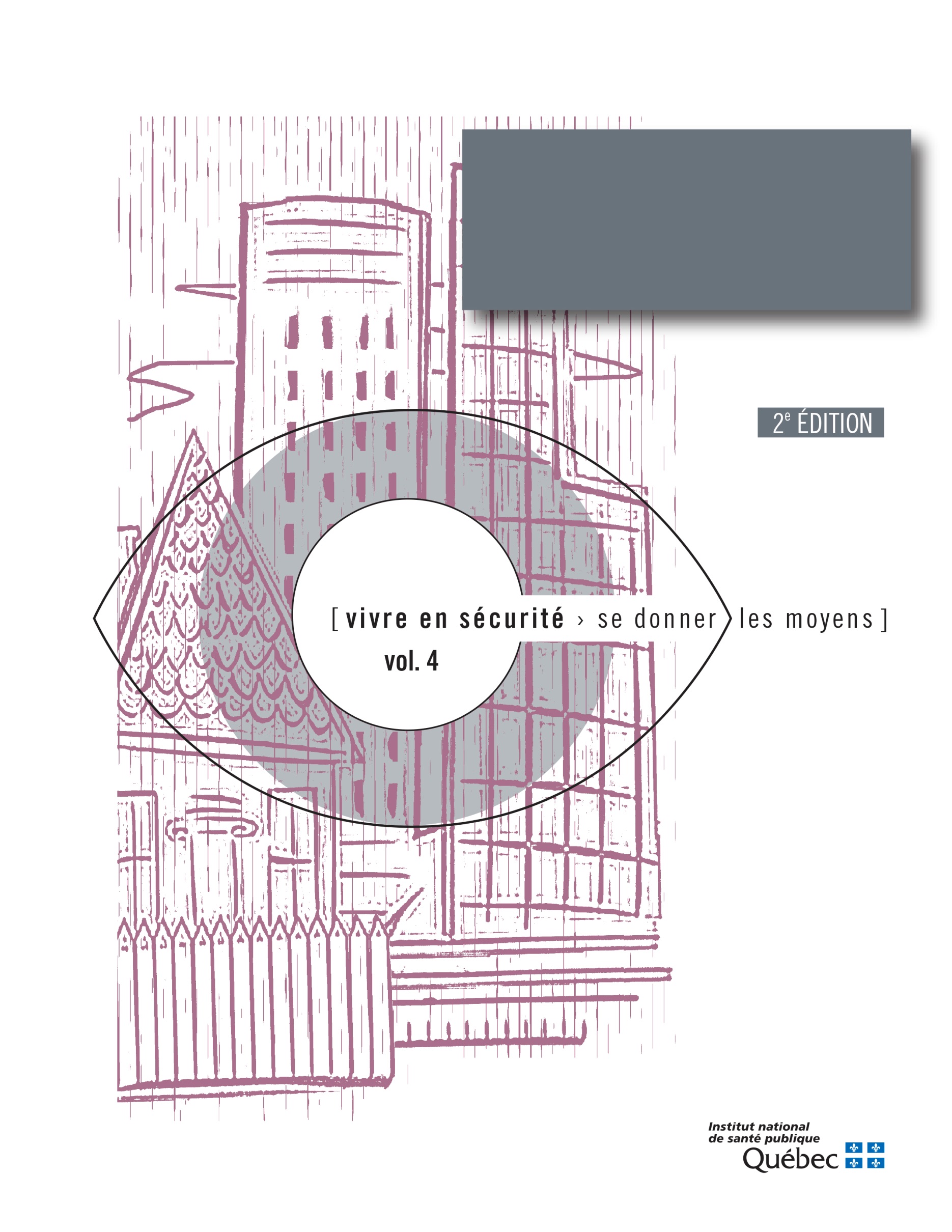 Tableau 8 Calendrier des échéances et des ressources nécessairesÉtapesCalendrierCalendrierCalendrierCalendrierCalendrierCalendrierCalendrierCalendrierCalendrierCalendrierCalendrierCalendrierResponsableRessourcesRessourcesRessourcesÉtapesJFMAMJJASONDResponsableHumainesMatériellesFinancièresRéunir les personnes ou les groupes interpellés par la violence conjugaleClarifier le territoireRéaliser la collecte d’information (statistiques et facteurs)Analyser les informations et déterminer les faits saillants (statistiques et facteurs)Valider et compléter les informations recueillies (consultation informateurs et informatrices clés)Formuler l’état de situationIdentifier les interventions préventives à mettre en œuvre